國立臺灣科技大學新竹分部校園校外車輛進入校園申請單                                                                                                      申請日期：   年   月   日一、奉核後，請將核定申請單傳送貴賓，並提醒貴賓憑單進入校區(放置擋風玻璃前)。二、本申請單取得的個人資料，僅供「本校車輛進入申請」範圍加以運用，除非事先說明並取得您的同意、或依相關法律規定，申請單之個人資料不會提供給第三人、或移作其他目的使用。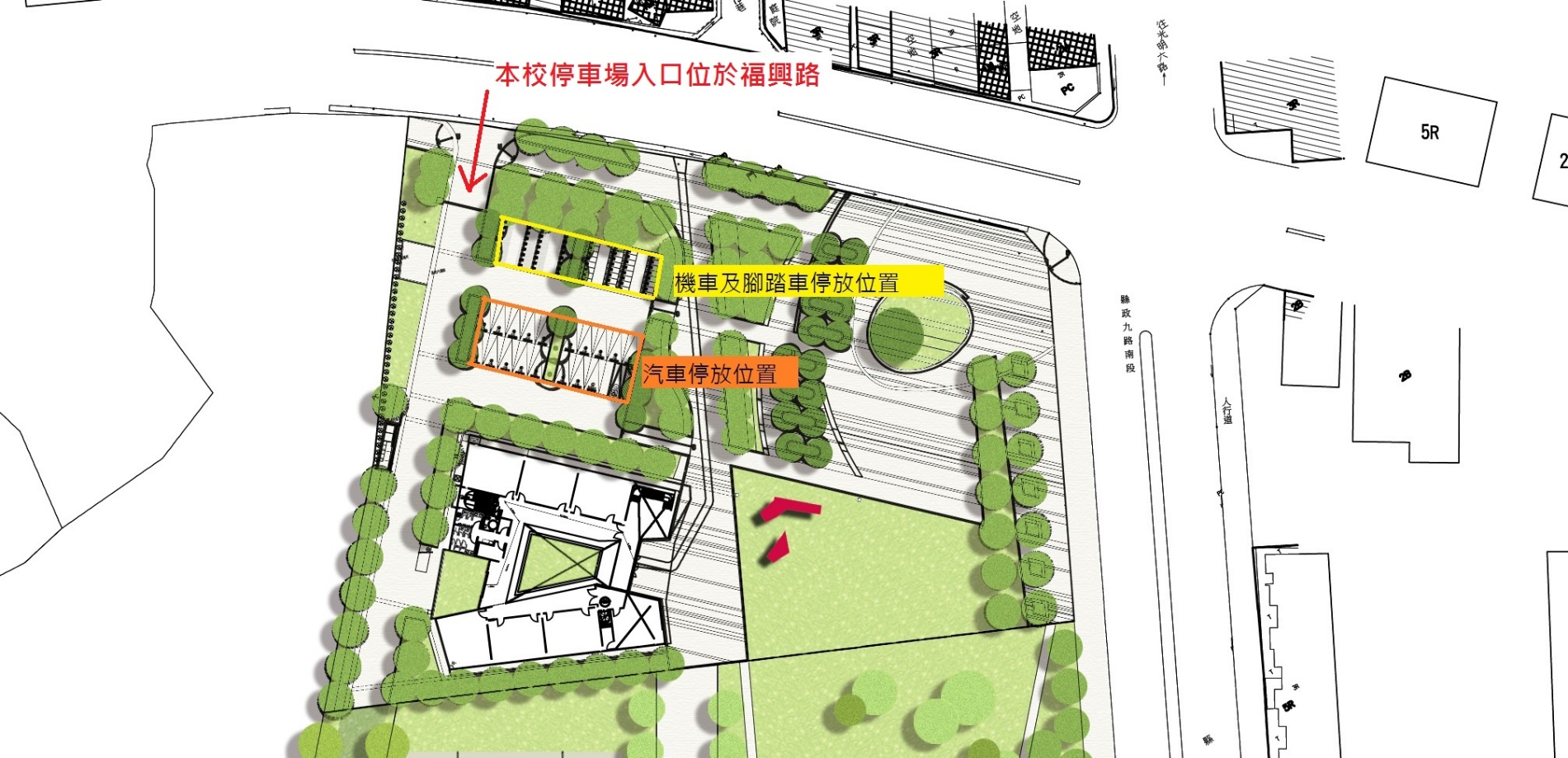 單位名稱單位名稱單位主管單位主管聯絡人聯絡人單位名稱單位名稱單位主管單位主管聯絡電話聯絡電話車輛進入校園事由車輛進入校園時間    年    月    日    時    分    至     時     分    年    月    日    時    分    至     時     分    年    月    日    時    分    至     時     分    年    月    日    時    分    至     時     分    年    月    日    時    分    至     時     分    年    月    日    時    分    至     時     分    年    月    日    時    分    至     時     分    年    月    日    時    分    至     時     分車輛進入校園姓名車輛進入校園車號車輛進入校園姓名車輛進入校園車號新竹分部新竹分部新竹分部新竹分部新竹分部新竹分部核定核定核定核定請停放□前瞻研發中心旁停車場請停放□前瞻研發中心旁停車場請停放□前瞻研發中心旁停車場請停放□前瞻研發中心旁停車場請停放□前瞻研發中心旁停車場請停放□前瞻研發中心旁停車場序號：序號：序號：序號：